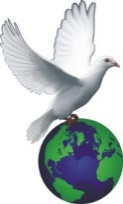     ACCMBible Study: Tuesday, May 10th, 2022,				TOPIC: THE WORDTEXT: James 1: 21-23, Matthew 7:24-27INTRODUCTION: Of all that heaven has bequeathed to us as believers, the word is one of the most potent weapons. Just like a house, our lives need a solid foundation. The world around us changes, but God's word - the Bible never changes (1 Peter 1:24-25). It is the absolute foundation for our lives. By the leading of the Holy Spirit, we declared the year the year of our confirmed utterance. That statement places a huge importance on the spoken word. To kick start this study, we just completed the study on the use of the tongue. In that study we studied the use of the tongue in the spiritual realm and the use of the tongue with men. It will amount to burning time to begin to repeat what we learnt during those studies. I believe the Lord will caste the knowledge gained in our hearts and by His grace we will always use the knowledge acquired for our benefit in Jesus’ name. Today, we want to begin the study the word of God. Many people have challenged the word of God which is the Bible on many occasions. In 2015 it made the list of the one of the most challenged books of the year in the United States, it was number six. While many of the other challenged books begin to slide, the Bible is known to be one of the most translated books in the world with translations in over 3300 languages. In fact, it is number one while the second to it has been translated only into 380 languages. So, what is it about the Bible that shakes the world? We will be examining the word of God in this series of Bible study. We will be using the Shepherd’s staff as our guiding book. OUTLINE:The Bible declares itself the word of God. II Tim 3:16-17. NKJV and Amp.All Scripture (graphe - that which is written). Although when this statement was made by Apostle Paul, the entire Bible has not been compiled but it includes both New and Old Testament.Written by the inspiration of God means what. It was written by men but inspired by GodIt is to be used for the following: Doctrine, reproof, correction and instruction in righteousness.Jesus certified the Old Testament as Scripture Matt 19:4, 23:35, 24:37, Luke 17:32, 24:27, 44, 45; John 5:39, 46, 47Peter said Paul's Epistles were Scripture II Pet 3:15, 16GOD’S WORD IS CREATIVE Isaiah 55:10-11, Psalm 33:6, 9, Hebrews 11:3, 1:3God says:"...so is my word that goes out from my mouth: It will not return to me empty but will accomplish what I desire and achieve the purpose for which I sent it" The word of God has great creative power. God created the universe by His word and sustains the universe by His word. The word of God has the same kind of creative power in our livesGOD’S WORD IS ETERNAL AND TRUE Psalm 119:89, I Kings 8:56, Isaiah 40:8, Matt 24:35, John 10:35b,I Peter 1:25CONCLUSION: The Devil is doing all he can to down to downplay the importance of the word of God. In addition, he is using believers to make the word of God appear to be of no effect. This he does by making us look down on the efficacy of the word of God and making us live in disobedience to His word. 